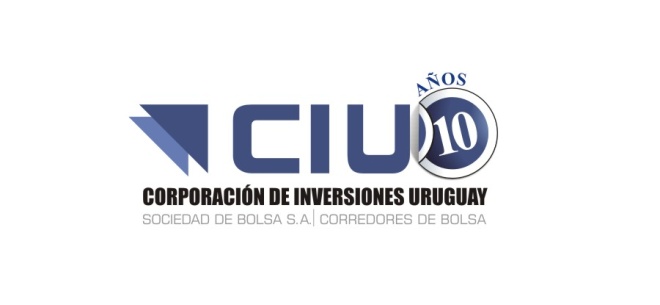 FANNIE MAEFNMAUS3135861090Fecha de Emisión: 			1 de febrero de 1987Fecha de Vencimiento: 		Acción Ordinaria- PerpetuoMoneda de emisión y pago: 		Dólares EstadounidensesDescripción: Fannie Mae compra y conserva hipotecas, y emite y vende valores garantizados por cédulas hipotecarias para facilitar la adquisición de viviendas por estadounidenses con ingresos bajos a medios. Fue fundada por el Congreso de los Estados Unidos, pero se hizo pública en 1970. Detalles de contacto: Dirección: 3900 Wisconsin Avenue NW, Washington, DC 20016-2892, United States.Teléfono: 1-202-752-7000Sitio Web:	www.fanniemae.com